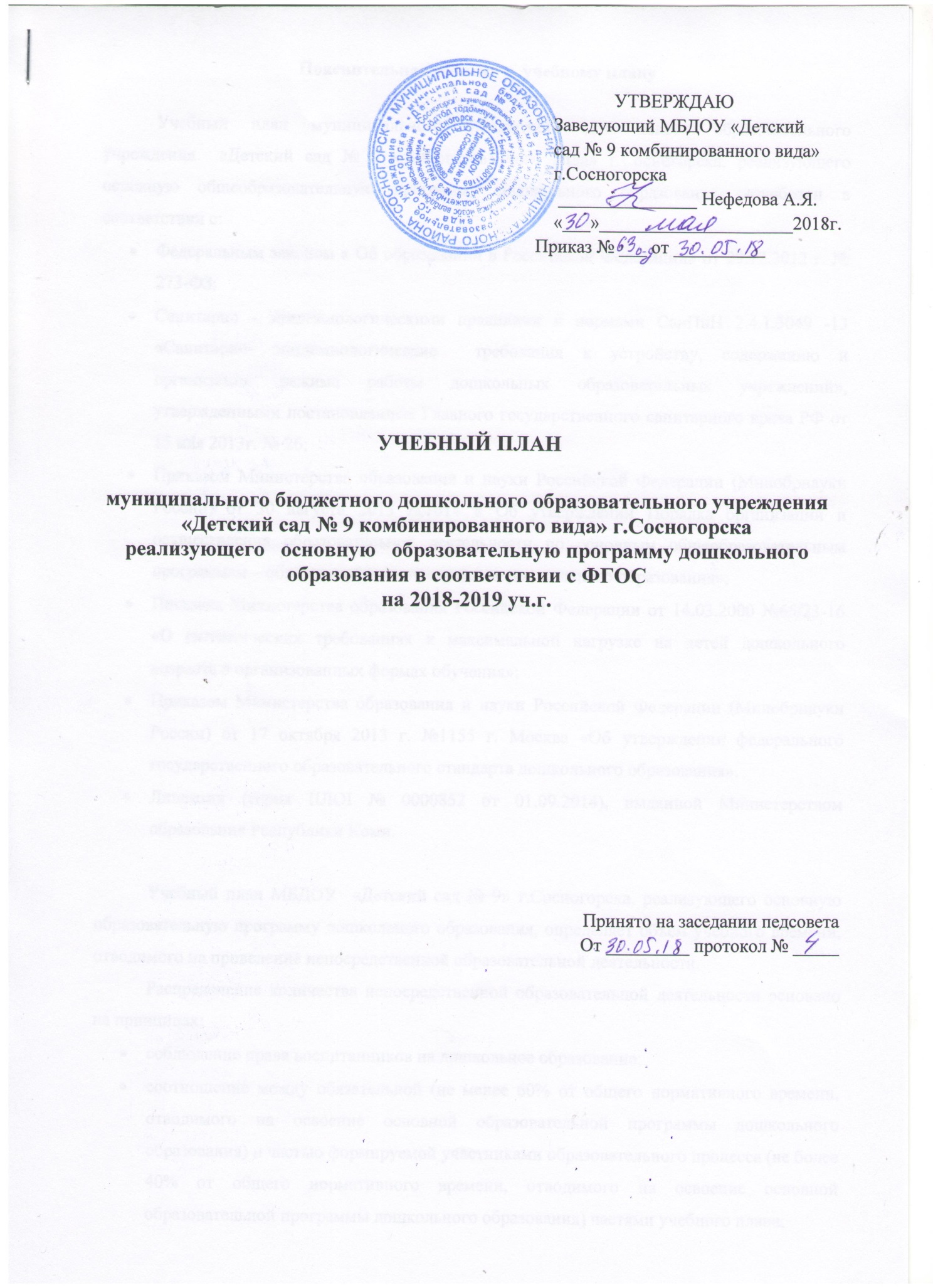 Пояснительная записка к  учебному плану	Учебный план муниципального бюджетного дошкольного образовательного учреждения  «Детский сад № 9 комбинированного вида» г.Сосногорска, реализующего основную общеобразовательную программу дошкольного образования разработан в соответствии с:Федеральным законом « Об образовании в Российской Федерации» от 29.12.2012 г. № 273-ФЗ;Санитарно - эпидемиологическими правилами и нормами СанПиН 2.4.1.3049 -13 «Санитарно- эпидемиологические  требования к устройству, содержанию и организации режима работы дошкольных образовательных учреждений», утвержденными постановлением Главного государственного санитарного врача РФ от 15 мая 2013г. № 26;Приказом Министерства образования и науки Российской Федерации (Минобрнауки России) от 30 августа 2013 №1014 « Об утверждении Порядка организации и осуществления образовательной деятельности по основным общеобразовательным программам – образовательным программам дошкольного образования»;Письмом Министерства образования Российской Федерации от 14.03.2000 №65/23-16 «О гигиенических требованиях к максимальной нагрузке на детей дошкольного возраста в организованных формах обучения»;Приказом Министерства образования и науки Российской Федерации (Минобрнауки России) от 17 октября 2013 г. №1155 г. Москва «Об утверждении федерального государственного образовательного стандарта дошкольного образования».Лицензии (серия IIЛОI № 0000852 от 01.09.2014), выданной Министерством образования Республики Коми.	Учебный план МБДОУ  «Детский сад № 9» г.Сосногорска, реализующего основную образовательную программу дошкольного образования, определяет объем учебного времени, отводимого на проведение непосредственной образовательной деятельности.Распределение количества непосредственной образовательной деятельности основано на принципах:соблюдение права воспитанников на дошкольное образование;соотношение между обязательной (не менее 60% от общего нормативного времени, отводимого на освоение основной образовательной программы дошкольного образования) и частью формируемой участниками образовательного процесса (не более 40% от общего нормативного времени, отводимого на освоение основной образовательной программы дошкольного образования) частями учебного плана;сохранение преемственности между обязательной частью  и частью формируемой участниками образовательного процесса;Ориентирование на реализацию социального заказа на образовательные услуги.	Непосредственно образовательная деятельность, требующая повышенной познавательной активности  и умственного напряжения детей, проводятся в первую половину дня. 	Обязательная часть Плана включает в себя непосредственную образовательную деятельность по реализации основной образовательной программы разработанной на основе примерной Программы «От рождения до школы» / Под редакцией Н. Е. Вераксы, Т. С. Комаровой, М. А. Васильевой., и охватывает следующие структурные единицы, представляющие определённые направления развития и образования детей: социально-коммуникативное развитие, познавательное развитие, речевое развитие, художественно-эстетическое развитие, физическое развитие.	Часть, формируемая участниками образовательного процесса, включает в себя работу с воспитанниками по программе «Основы безопасности детей дошкольного возраста» / Под редакцией Р.Б.Стеркина, О.Л.Князева, Н.Н.Авдеева,  с 5 до 7 лет. 2 раз в месяц в старшей группе, 3 раза в месяц в подготовительной группе как дополнительная непосредственная образовательная деятельность в объеме 100%.                                  	Учебная нагрузка определена с учетом необходимого требования – соблюдение минимального количества занятий на изучение каждой образовательной области, которое определено в обязательной части учебного плана, и предельно допустимая нагрузка.УЧЕБНЫЙ ПЛАН МБДОУ «Детский сад № 9 комбинированного вида» г. СосногорскаОбязательная часть   «От рождения до школы» / Под редакцией Н. Е. Вераксы, Т. С. Комаровой, М. А. Васильевой.,    Часть формируемая участниками процесса:ПРОГРАММА «Основы безопасности детей дошкольного возраста» / Под редакцией Р.Б.Стеркина, О.Л.Князева, Н.Н.Авдеева №Направления Непосредственная образовательная деятельностьНепосредственная образовательная деятельностьРанний Возраст (по 10 мин)1 мл.Группа(по 10 мин)2 мл.Группа(по 15 мин)СредняяГруппа(по 20 мин)СтаршаяГруппа(по25 мин)Подгот.Группа(по 30 мин)№Направления Непосредственная образовательная деятельностьНепосредственная образовательная деятельностьМаксимально допустимое количество НОД в неделюМаксимально допустимое количество НОД в неделюМаксимально допустимое количество НОД в неделюМаксимально допустимое количество НОД в неделюМаксимально допустимое количество НОД в неделюМаксимально допустимое количество НОД в неделюс 1,6 до 2 летс 1,6 до 2 летс 1,6 до 2 лет1игры-занятияРасширение ориентировки в окружающем и развитие речиРасширение ориентировки в окружающем и развитие речи3-----1игры-занятияРазвитие движенийРазвитие движений2-----1игры-занятияСо строительным материаломСо строительным материалом1-----1игры-занятияС дидактическим материаломС дидактическим материалом2-----2Музыкальное развитиемузыкамузыка2-----с 2 до 7 летс 2 до 7 летс 2 до 7 лет1Физическое развитиеФизическое развитиеФизическая культура -333332Познавательное развитиеПознавательное развитиеФормирование элементарных математических представлений--11122Познавательное развитиеПознавательное развитиеПознавательно-исследовательская деятельность-10,50,50,50,52Познавательное развитиеПознавательное развитиеПриобщение к социокультурным ценностям ----0,50,52Познавательное развитиеПознавательное развитиеОзнакомление с миром природы0,50,5113Речевое развитиеРечевое развитиеРазвитие речи-211224Художественно-эстетическое развитие Художественно-эстетическое развитие Рисование-111224Художественно-эстетическое развитие Художественно-эстетическое развитие Лепка-10,50,50,50,54Художественно-эстетическое развитие Художественно-эстетическое развитие Аппликация--0,50,50,50,54Художественно-эстетическое развитие Художественно-эстетическое развитие Музыка-22222Общее количество  НОД обязательной частиОбщее количество  НОД обязательной части101010101314№НаправлениеНепосредственная образовательная деятельностьРанний возраст(мин)1 мл.Группа(мин)2 мл.Группа(мин)СредняяГруппа(мин)СтаршаяГруппа(мин)Подгот.Группа(мин)№НаправлениеНепосредственная образовательная деятельностьМаксимально допустимое количество НОД в неделюМаксимально допустимое количество НОД в неделюМаксимально допустимое количество НОД в неделюМаксимально допустимое количество НОД в неделюМаксимально допустимое количество НОД в неделюМаксимально допустимое количество НОД в неделю1Социально-коммуникативное развитиеБезопасность----0,50,75Общее количество  НОД части формируемой участникамиОбщее количество  НОД части формируемой участниками00000,50,75Общее количество НОД обязательной части и части формируемой участникамиОбщее количество НОД обязательной части и части формируемой участникамиИТОГО1010101013,514,75